foxr ekSle iwokZuqeku vof/k dk vkdyu	       ekSleh; os|'kkyk iwlk ds vkdyu ds vuqlkj fiNys rhu fnuksa dk vksSlr vf/kdre ,oa U;wure rkieku Øe’k% 31-1 ,oa 18-1 fMxzh lsfYl;l jgkA vkSlr lkis{k vknZzrk 88 lqcg esa ,oa nksigj esa 85 izfr'kr] gok dh vkSlr xfr 7-8 fd0eh0 izfr ?kaVk ,oa nSfud ok"i.k 4-8 fe0eh0 rFkk lw;Z izdk’k vof/k vkSlru 7-2 ?kUVk izfr fnu fjdkMZ fd;k x;k rFkk 5 ls0eh0 dh xgjkbZ ij Hkwfe dk vkSlr rkieku lqcg esa 20-2 ,oaa nksigj esa 30-1 fMxzh lsfYl;l fjdkMZ fd;k x;kA bl vof/k esa vkerkSj ij ekSle ’kq"d jgkA gykWfd iwohZ rFkk if’peh pEikj.k] eqt¶Qjiqj] njHkaxk] lhrke<+h ,oa e/kqcuh ftyks ds dgha&dgha rst gok ds lkFk gYdh o"kkZ fjdkMZ dh x;h                    e/;kof/k ekSle iwokZuqeku         (4 ls 8 vizSy]2018)		xzkeh.k Ñf"k ekSle lsok] Mk0vkj0ih0lh0,0;w0] iwlk] leLrhiqj ,oa Hkkjr ekSle foKku foHkkx ds lg;ksx ls tkjh 4 ls 8 vizSy] 2018 rd ds ekSle iwokZuqeku ds vuqlkj%&  iwokZuqekfur vof/k esa mÙkj fcgkj ds ftyksa esa iwokZ gok pyus dh laHkkouk gS] ftlls ok;qeaMy esa ueh dh ek=k c<+ ldrh gSA  bl nkSjku vkleku esa xjt okys ckny cu ldrs gS] ftlds dkj.k  if’peh rFkk iwohZ pEikj.k] eqt¶Qjiqj] e/kqcuh] lhrke<+h] csxqljk;] leLrhiqj ,oa njHkaxk ds mÙkj iwohZ fgLlksa esa 6&7 vizSy dks dgha&dgha cqUnk&ck¡nh ;k gYdh o"kkZ gksus dh laHkkouk gSA  8 vizSy rd vf/kdre rkieku ds 33 ls 35 fMxzh lsfYl;l ds chp jgus dk vuqeku gS] tcfd U;wure rkieku 19 ls 21 fMxzh lsfYl;l ds chp cus jgus dh laHkkouk gSSA  eq[; #i ls vkSlru 7 ls 9 fd0eh0 izfr ?kaVk dh j¶rkj ls iwjok gok pyus dh laHkkouk gSA   lkis{k vknzZrk lqcg esa djhc 65 ls 75 izfr’kr rFkk nksigj esa 40 ls 45 izfr’kr jgus dh laHkkouk gSA lelkef;d lq>koiwokZuqekfur vof/k esa dgha&dgha gYdh o"kkZ dh laHkkouk dks ns[krs gq, rS;kj xsgw¡ dh dVuh ,oa nkSuh ds dk;Z esa lko/kkuh ojrsZA  [kjhQ dh pkjk Qly ds fy, ,e0ih0 pjh] eYVhdV Tokj] dksgok Tokj dh fdLesa yxkuk 'kq# djsaA Tokj ,oa eDdk ds lkFk eSaFk ;k yksfc;k dh nyguh pkjk Qly Hkh yxk;saA  ogqo"khZ; pkjk Qly tSls gkbozhM usih;j ,oa fxfu;k ?kkl yxkus ds fy, ekSle vuqdwy gS A bu pkjk Qlyksa dh cqvkbZ djsa   bl ekSle esa nq/kk# xk;kas esa FkuSyk fcekjh gksus dh laHkkouk c<+ tkrh gSA Fkuksa ,oa nq/k ds jax esa cnyko vkus ij rqjar i’kq fpfdRld dh lykg ls mipkj djok;saA   xjek ewax rFkk mjn dh cqvkbZ 10 vizSy rd vo'; lEiUk djsaA cqvkbZ ds iwoZ 20 fdyks xzke us=tu] 45 fdyks xzke LQwj] 20 fdyks xzke iksVk’k rFkk 20 fdyks xzke xa/kd izfr gsDVs;j dh nj ls O;ogkj djsaA ewax ds fy, iwlk fo’kky] lezkV] ,l0,e0,y0&668] ,p0;w0,e0&16 ,oa lksuk rFkk mjn ds fy, Vkbi&9] iar mjn&19] iar mjn&31] ,oa mÙkjk fdLesa cqvkbZ ds fy, vuq’kaflr gSaA cqvkbZ ds nks fnu iwoZ cht dks dkcsZUMkthe 2-5 xzke izfr fdyks xzke dh nj ls 'kksf/kr djsaA cqvkbZ ds Bhd igys 'kksf/kr cht dks mfpr jkbZtksfc;e dYpj ls mipkfjr dj cqvkbZ djsaA chtnj NksVs nkuksa ds izHksnksa gsrq 20&25 fdyks xzke izfr gsDVs;j rFkk cM+s nkuksa ds izHksnksa gsrq 30&35 fdyks xzke izfr gsDVs;j j[ksaA cqvkbZ dh nwjh 30x10 ls0eh0 j[ksaA  I;kt dh Qly esa ijiy CykWp ;k /kCck jksx dh fuxjkuh djsA bl jksx esa I;kt dh ifÙk;k¡ ij lQsn eVeSyk /kls gq, /kCcs ftuds e/; Hkx esa ladsUnzh; Nsnuqek vkd`fr fn[kkbZ nsrh gSA blds cpko gsrq MkbZFksu ,e&45@2 xzke izfr yh0 ikuh dh nj ls ?kksy cukdj vkleku lkQ jgus ij fNM+dko djsA fpidkus okyk inkFkZ tSls Vhiksy 1-0 eh-yh- izfr yhVj ikuh dh nj ls ?kksy esa feykosaA jksxxzLr fxjs iÙkksa dks pqudj [ksr ls vyx dj ysaA  vksy dh Qly dh jksikbZ djsaA jksikbZ ds fy, xtsUnz fdLe vuq’kaflr gSA vksy dh dVs dUn dks VªkbdksMZek fHkjhMh nok ds 5-0 xzke izfr yhVj xkscj ds ?kksy esa feykdj 20&25 feuV rd Mqcksdj j[kus ds ckn dUn dks fudkydj Nk;k esa 10&15 feuV rd lq[kus nsa mlds ckn mipkfjr dUn dks yxk;sa rkfd feV~Vh tfur chekjh yxus dh laHkkouk dks jksdk tk lds rFkk vPNh mit izkIr gks ldsA¼MkWa0 ,- lÙkkj½uksMy inkf/kdkjh xzkeh.k Ñf"k ekSle lsok] d`f"k ekSle foHkkxMk0 jktsUnz izlkn dsUnzh; d`f"k fo’ofo|ky;iwlk]leLrhiqj ¼fcgkj½ xzkeh.k Ñf"k ekSle lsok] d`f"k ekSle foHkkxMk0 jktsUnz izlkn dsUnzh; d`f"k fo’ofo|ky;iwlk]leLrhiqj ¼fcgkj½ xzkeh.k Ñf"k ekSle lsok] d`f"k ekSle foHkkxMk0 jktsUnz izlkn dsUnzh; d`f"k fo’ofo|ky;iwlk]leLrhiqj ¼fcgkj½cqysfVu la[;k&23 fnukad& eaxyokj] 4 vizSy] 2018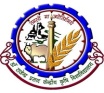          VsyhQksu & 06274&240266vkt dk vf/kdre rkieku% 31-1 fMxzh lsfYl;l] lkekU; ls 3-9 de vkt dk U;wure rkieku% 18-8 fMxzh lsfYl;l] lkekU;0-8 fMxzh lsfYl;l vf/kd 